SEPARATION CHECKLIST(To be facilitated by managers)Instructions:This form is to be completed by the Manager as soon as notice has been turned in and sent with written notice and completed EANF. Employee Name:  __________________________  	Employee ID:  __________Division:  _________		Location:  	_____________	Position:  ______________Noticed Turned in:  					Last Scheduled Day: ______________ Task Completed	N/A = Not ApplicableDEPARTMENTAL ISSUES TO ADDRESS: 	Obtain employee’s letter of resignation (Signed and dated by the employee) 	Obtain any confidential and all work-related materials/information 	Have employee schedule an exit interview with HR (it will be scheduled on 	last day worked and last 30 minutes) 	Request the employee to remove all personal property from office/ workspace 	prior 	to departure 	In the event of death, the supervisor is responsible for making contact with 	employee’s family to retrieve personal belongings 	Collect any site specific keys and any items issued at the site from the 	employee 	and sign Property Return Form (Forward form to HR) 	Send signed EANF to Associate Director/Program Director for review and 	signature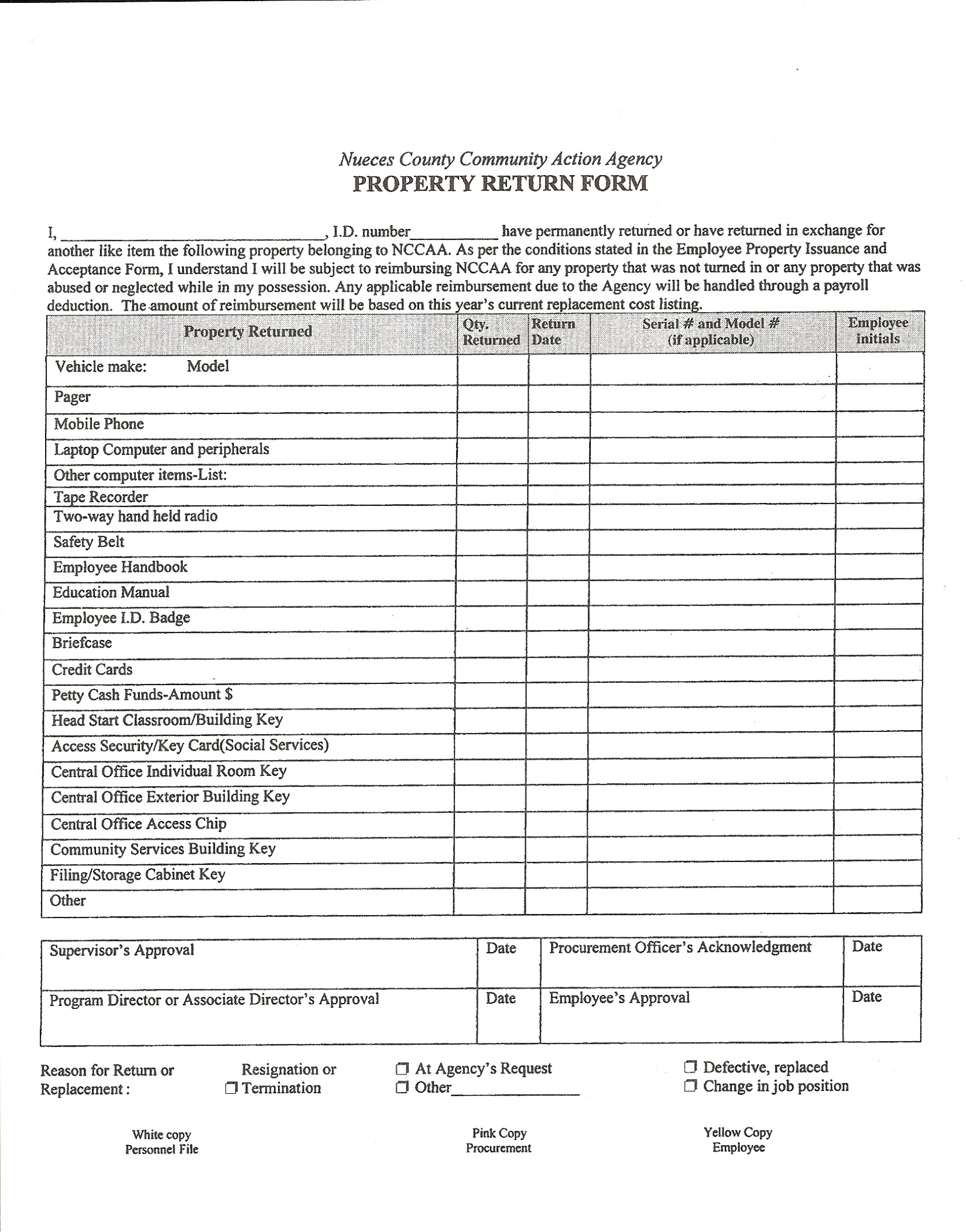 